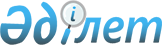 О внесении изменений в решение 43 сессии Бухар-Жырауского районного маслихата от 25 декабря 2019 года № 4 "О районном бюджете на 2020-2022 годы"
					
			С истёкшим сроком
			
			
		
					Решение Бухар-Жырауского районного маслихата Карагандинской области от 24 июня 2020 года № 17. Зарегистрировано Департаментом юстиции Карагандинской области 7 июля 2020 года № 5931. Прекращено действие в связи с истечением срока
      В соответствии с Кодексом Республики Казахстан "Бюджетный кодекс Республики Казахстан" от 4 декабря 2008 года, Законом Республики Казахстан "О местном государственном управлении и самоуправлении в Республике Казахстан" от 23 января 2001 года районный маслихат РЕШИЛ:
      1. Внести в решение 43 сессии Бухар-Жырауского районного маслихата от 25 декабря 2019 года №4 "О районном бюджете на 2020-2022 годы" (зарегистрировано в Реестре государственной регистрации нормативных правовых актов за №5620, опубликовано в Эталонном контрольном банке нормативных правовых актов Республики Казахстан в электронном виде 31 декабря 2019 года) следующие изменения:
      1) пункт 1 изложить в следующей редакции:
      "1. Утвердить бюджет Бухар-Жырауского района на 2020-2022 годы согласно приложениям 1, 2 и 3 соответственно, в том числе на 2020 год в следующих объемах: 
      1) доходы – 17 333 133 тысяч тенге, в том числе по: 
      налоговым поступлениям – 2 672 186 тысяч тенге;
      неналоговым поступлениям – 17 570 тысяч тенге;
      поступлениям от продажи основного капитала – 25 000 тысяч тенге;
      поступлениям трансфертов – 14 618 377 тысяч тенге;
      2) затраты – 18 440 648 тысяч тенге;
      3) чистое бюджетное кредитование – 86 939 тысяч тенге, в том числе:
      бюджетные кредиты – 139 178 тысяч тенге;
      погашение бюджетных кредитов – 52 239 тысяч тенге;
      4) сальдо по операциям с финансовыми активами – 0 тысяч тенге:
      приобретение финансовых активов – 0 тысяч тенге;
      поступления от продажи финансовых активов государства – 0 тысяч тенге;
      5) дефицит (профицит) бюджета – минус 1 194 454 тысяч тенге;
      6) финансирование дефицита (использование профицита) бюджета – 1 194 454 тысяч тенге, в том числе:
      поступление займов – 1 120 522 тысяч тенге; 
      погашение займов – 53 347 тысяч тенге;
      используемые остатки бюджетных средств – 127 279 тысяч тенге.";
      2) приложения 1, 4 к указанному решению изложить в новой редакции согласно приложений 1, 2 к настоящему решению.
      2. Настоящее решение вводится в действие с 1 января 2020 года. Районный бюджет на 2020 год Целевые трансферты и бюджетные кредиты из республиканского и областного бюджета на 2020 год
					© 2012. РГП на ПХВ «Институт законодательства и правовой информации Республики Казахстан» Министерства юстиции Республики Казахстан
				
      Председатель сессии

Б. Жанбырбаев

      Секретарь маслихата

А. Әли
Приложение 1 к решению
Бухар-Жырауского
районного маслихата
от 24 июня 2020 года
№ 17Приложение 1 к решению
Бухар-Жырауского районного
маслихата
от 25 декабря 2019 года
№ 4
Категория
Категория
Категория
Категория
Сумма (тысяч тенге)
Класс
Класс
Класс
Сумма (тысяч тенге)
Подкласс 
Подкласс 
Сумма (тысяч тенге)
Наименование
Сумма (тысяч тенге)
1
2
3
4
5
I. Доходы
17 333 133
1
Налоговые поступления
2 672 186
01
Подоходный налог
1 056 819 
1
Корпоративный подоходный налог
244 243
2
Индивидуальный подоходный налог
812 576
03
Социальный налог
730 987
1
Социальный налог
730 987
04
Hалоги на собственность
742 517
1
Hалоги на имущество
725 065
3
Земельный налог
10 000
5
Единый земельный налог
7 452
05
Внутренние налоги на товары, работы и услуги
126 551
2
Акцизы
4 860
3
Поступления за использование природных и других ресурсов
110 041
4
Сборы за ведение предпринимательской и профессиональной деятельности
11 650
08
Обязательные платежи, взимаемые за совершение юридически значимых действий и (или) выдачу документов уполномоченными на то государственными органами или должностными лицами
15 312
1
Государственная пошлина
15 312
2
Неналоговые поступления
17 570
01
Доходы от государственной собственности
9 630
5
Доходы от аренды имущества, находящегося в государственной собственности
9 570
7
Вознаграждения по кредитам, выданным из государственного бюджета
60
06
Прочие неналоговые поступления
7 940
1
Прочие неналоговые поступления
7 940
3
Поступления от продажи основного капитала
25 000
03
Продажа земли и нематериальных активов
25 000
1
Продажа земли
25 000
4
Поступления трансфертов
14 618 377
02
Трансферты из вышестоящих органов государственного управления
14 618 377
2
Трансферты из областного бюджета
14 618 377
Функциональная группа
Функциональная группа
Функциональная группа
Функциональная группа
Функциональная группа
Сумма (тысяч тенге)
Функциональная подгруппа 
Функциональная подгруппа 
Функциональная подгруппа 
Функциональная подгруппа 
Сумма (тысяч тенге)
Администратор бюджетных программ
Администратор бюджетных программ
Администратор бюджетных программ
Сумма (тысяч тенге)
Программа
Программа
Сумма (тысяч тенге)
Наименование
Сумма (тысяч тенге)
1
2
3
4
5
6
II. Затраты
18 440 648
01
Государственные услуги общего характера
827 761
1
Представительные, исполнительные и другие органы, выполняющие общие функции государственного управления
218 976
112
Аппарат маслихата района (города областного значения)
22 434
001
Услуги по обеспечению деятельности маслихата района (города областного значения)
22 434
122
Аппарат акима района (города областного значения)
196 542
001
Услуги по обеспечению деятельности акима района (города областного значения)
171 090
003
Капитальные расходы государственного органа 
16 137
113
Целевые текущие трансферты нижестоящим бюджетам
9 315
2
Финансовая деятельность
48 708
489
Отдел государственных активов и закупок района (города областного значения)
48 708
001
Услуги по реализации государственной политики в области управления государственных активов и закупок на местном уровне
29 825
004
Проведение оценки имущества в целях налогообложения
1 846
005
Приватизация, управление коммунальным имуществом, постприватизационная деятельность и регулирование споров, связанных с этим
12 557
007
Приобретение имущества в коммунальную собственность
4 480
9
Прочие государственные услуги общего характера
560 077
459
Отдел экономики и финансов района (города областного значения)
241 872
001
Услуги по реализации государственной политики в области формирования и развития экономической политики, государственного планирования, исполнения бюджета и управления коммунальной собственностью района (города областного значения)
38 379
113
Целевые текущие трансферты нижестоящим бюджетам
203 493
490
Отдел коммунального хозяйства, пассажирского транспорта и автомобильных дорог района (города областного значения)
300 675
001
Услуги по реализации государственной политики на местном уровне в области коммунального хозяйства, пассажирского транспорта и автомобильных дорог
39 378
003
Капитальные расходы государственного органа 
7 381
113
Целевые текущие трансферты нижестоящим бюджетам
253 916
494
Отдел предпринимательства и промышленности района (города областного значения)
17 530
001
Услуги по реализации государственной политики на местном уровне в области развития предпринимательства и промышленности
17 530
02
Оборона
45 646
1
Военные нужды
24 168
122
Аппарат акима района (города областного значения)
24 168
005
Мероприятия в рамках исполнения всеобщей воинской обязанности
24 168
2
Организация работы по чрезвычайным ситуациям
21 478
122
Аппарат акима района (города областного значения)
21 478
006
Предупреждение и ликвидация чрезвычайных ситуаций масштаба района (города областного значения)
14 358
007
Мероприятия по профилактике и тушению степных пожаров районного (городского) масштаба, а также пожаров в населенных пунктах, в которых не созданы органы государственной противопожарной службы
7 120
03
Общественный порядок, безопасность, правовая, судебная, уголовно-исполнительная деятельность
1 076
9
Прочие услуги в области общественного порядка и безопасности
1 076
490
Отдел коммунального хозяйства, пассажирского транспорта и автомобильных дорог района (города областного значения)
1 076
021
Обеспечение безопасности дорожного движения в населенных пунктах
1 076
04
Образование
7 657 218
1
Дошкольное воспитание и обучение
424 633
464
Отдел образования района (города областного значения)
424 633
009
Обеспечение деятельности организаций дошкольного воспитания и обучения
367 942
040
Реализация государственного образовательного заказа в дошкольных организациях образования
56 691
2
Начальное, основное среднее и общее среднее образование
6 635 969
464
Отдел образования района (города областного значения)
6 557 923
003
Общеобразовательное обучение
6 298 262
006
Дополнительное образование для детей
259 661
465
Отдел физической культуры и спорта района (города областного значения)
55 871
017
Дополнительное образование для детей и юношества по спорту
55 871
467
Отдел строительства района (города областного значения)
22 175
024
Строительство и реконструкция объектов начального, основного среднего и общего среднего образования
22 175
9
Прочие услуги в области образования
596 616
464
Отдел образования района (города областного значения)
596 616
001
Услуги по реализации государственной политики на местном уровне в области образования
41 690
005
Приобретение и доставка учебников, учебно-методических комплексов для государственных учреждений образования района (города областного значения)
200 566
012
Капитальные расходы государственного органа 
924
015
Ежемесячные выплаты денежных средств опекунам (попечителям) на содержание ребенка-сироты (детей-сирот), и ребенка (детей), оставшегося без попечения родителей
26 854
067
Капитальные расходы подведомственных государственных учреждений и организаций
260 098
068
Обеспечение повышения компьютерной грамотности населения
5 500
113
Целевые текущие трансферты нижестоящим бюджетам
60 984
06
Социальная помощь и социальное обеспечение
917 488
1
Социальное обеспечение 
371 514
451
Отдел занятости и социальных программ района (города областного значения)
355 366
005
Государственная адресная социальная помощь
355 366
464
Отдел образования района (города областного значения) 
16 148
030
Содержание ребенка (детей), переданного патронатным воспитателям
16 148
2
Социальная помощь
495 422
451
Отдел занятости и социальных программ района (города областного значения)
495 422
002
Программа занятости
139 513
004
Оказание социальной помощи на приобретение топлива специалистам здравоохранения, образования, социального обеспечения, культуры, спорта и ветеринарии в сельской местности в соответствии с законодательством Республики Казахстан
9 544
006
Оказание жилищной помощи
3 120
007
Социальная помощь отдельным категориям нуждающихся граждан по решениям местных представительных органов
63 642
010
Материальное обеспечение детей-инвалидов, воспитывающихся и обучающихся на дому
424
014
Оказание социальной помощи нуждающимся гражданам на дому
78 801
017
Обеспечение нуждающихся инвалидов обязательными гигиеническими средствами и предоставление услуг специалистами жестового языка, индивидуальными помощниками в соответствии с индивидуальной программой реабилитации инвалида
143 332
023
Обеспечение деятельности центров занятости населения
57 046
9
Прочие услуги в области социальной помощи и социального обеспечения
50 552
451
Отдел занятости и социальных программ района (города областного значения)
50 552
001
Услуги по реализации государственной политики на местном уровне в области обеспечения занятости и реализации социальных программ для населения
37 587
011
Оплата услуг по зачислению, выплате и доставке пособий и других социальных выплат
6 965
054
Размещение государственного социального заказа в неправительственных организациях
6 000
07
Жилищно-коммунальное хозяйство
4 549 595
1
Жилищное хозяйство
3 060 813
467
Отдел строительства района (города областного значения)
2 044 478
003
Проектирование и (или) строительство, реконструкция жилья коммунального жилищного фонда
989 633
004
Проектирование, развитие и (или) обустройство инженерно-коммуникационной инфраструктуры
1 054 845
491
Отдел жилищных отношений района (города областного значения)
1 016 335
001
Услуги по реализации государственной политики на местном уровне в области жилищного фонда
13 236
003
Капитальные расходы государственного органа
780
005
Организация сохранения государственного жилищного фонда
22 000
006
Обеспечение жильем отдельных категорий граждан
626 200
070
Возмещение платежей населения по оплате коммунальных услуг в режиме чрезвычайного положения в Республике Казахстан
160 380
113
Целевые текущие трансферты нижестоящим бюджетам
193 739
2
Коммунальное хозяйство
1 355 425
467
Отдел строительства района (города областного значения)
741 952
058
Развитие системы водоснабжения и водоотведения в сельских населенных пунктах
741 952
490
Отдел коммунального хозяйства, пассажирского транспорта и автомобильных дорог района (города областного значения)
613 473
012
Функционирование системы водоснабжения и водоотведения
126 040
026
Организация эксплуатации тепловых сетей, находящихся в коммунальной собственности районов (городов областного значения)
56 433
028
Развитие коммунального хозяйства
431 000
3
Благоустройство населенных пунктов
133 357
490
Отдел коммунального хозяйства, пассажирского транспорта и автомобильных дорог района (города областного значения)
133 357
015
Освещение улиц в населенных пунктах
10 000
016
Обеспечение санитарии населенных пунктов
3 280
017
Содержание мест захоронений и захоронение безродных
2 000
018
Благоустройство и озеленение населенных пунктов
118 077
08
Культура, спорт, туризм и информационное пространство
921 371
1
Деятельность в области культуры
459 595
455
Отдел культуры и развития языков района (города областного значения)
459 395
003
Поддержка культурно-досуговой работы
459 395
467
Отдел строительства района (города областного значения)
200
011
Развитие объектов культуры
200
2
Спорт
114 846
465
Отдел физической культуры и спорта района (города областного значения)
99 592
001
Услуги по реализации государственной политики на местном уровне в сфере физической культуры и спорта
25 428
005
Развитие массового спорта и национальных видов спорта 
60 000
006
Проведение спортивных соревнований на районном (города областного значения) уровне
9 152
007
Подготовка и участие членов сборных команд района (города областного значения) по различным видам спорта на областных спортивных соревнованиях
5 012
467
Отдел строительства района (города областного значения)
15 254
008
Развитие объектов спорта
15 254
3
Информационное пространство
230 006
455
Отдел культуры и развития языков района (города областного значения)
191 341
006
Функционирование районных (городских) библиотек
188 181
007
Развитие государственного языка и других языков народа Казахстана
3 160
456
Отдел внутренней политики района (города областного значения)
38 665
002
Услуги по проведению государственной информационной политики
38 665
9
Прочие услуги по организации культуры, спорта, туризма и информационного пространства
116 924
455
Отдел культуры и развития языков района (города областного значения)
64 086
001
Услуги по реализации государственной политики на местном уровне в области развития языков и культуры
19 132
032
Капитальные расходы подведомственных государственных учреждений и организаций
44 954
456
Отдел внутренней политики района (города областного значения)
52 838
001
Услуги по реализации государственной политики на местном уровне в области информации, укрепления государственности и формирования социального оптимизма граждан
20 187
003
Реализация мероприятий в сфере молодежной политики
32 651
10
Сельское, водное, лесное, рыбное хозяйство, особо охраняемые природные территории, охрана окружающей среды и животного мира, земельные отношения
368 257
1
Сельское хозяйство
266 672
462
Отдел сельского хозяйства района (города областного значения)
44 852
001
Услуги по реализации государственной политики на местном уровне в сфере сельского хозяйства
44 452
006
Капитальные расходы государственного органа 
400
467
Отдел строительства района (города областного значения)
4 760
010
Развитие объектов сельского хозяйства
4 760
473
Отдел ветеринарии района (города областного значения)
217 060
001
Услуги по реализации государственной политики на местном уровне в сфере ветеринарии
13 989
005
Обеспечение функционирования скотомогильников (биотермических ям)
2 345
007
Организация отлова и уничтожения бродячих собак и кошек
3 000
010
Проведение мероприятий по идентификации сельскохозяйственных животных
11 600
011
Проведение противоэпизоотических мероприятий
173 086
047
Возмещение владельцам стоимости обезвреженных (обеззараженных) и переработанных без изъятия животных, продукции и сырья животного происхождения, представляющих опасность для здоровья животных и человека
13 040
6
Земельные отношения
57 917
463
Отдел земельных отношений района (города областного значения)
57 917
001
Услуги по реализации государственной политики в области регулирования земельных отношений на территории района (города областного значения)
36 442
004
Организация работ по зонированию земель
20 253
007
Капитальные расходы государственного органа 
1 222
9
Прочие услуги в области сельского, водного, лесного, рыбного хозяйства, охраны окружающей среды и земельных отношений
43 668
459
Отдел экономики и финансов района (города областного значения)
43 668
099
Реализация мер по оказанию социальной поддержки специалистов
43 668
11
Промышленность, архитектурная, градостроительная и строительная деятельность
81 240
2
Архитектурная, градостроительная и строительная деятельность
81 240
467
Отдел строительства района (города областного значения)
22 771
001
Услуги по реализации государственной политики на местном уровне в области строительства
21 283
017
Капитальные расходы государственного органа 
1 488
468
Отдел архитектуры и градостроительства района (города областного значения)
58 469
001
Услуги по реализации государственной политики в области архитектуры и градостроительства на местном уровне
15 386
003
Разработка схем градостроительного развития территории района и генеральных планов населенных пунктов
42 130
004
Капитальные расходы государственного органа 
953
12
Транспорт и коммуникации
1 029 162
1
Автомобильный транспорт
1 019 162
490
Отдел коммунального хозяйства, пассажирского транспорта и автомобильных дорог района (города областного значения)
1 019 162
023
Обеспечение функционирования автомобильных дорог
100 000
045
Капитальный и средний ремонт автомобильных дорог районного значения и улиц населенных пунктов
919 162
9
Прочие услуги в сфере транспорта и коммуникаций
10 000
490
Отдел коммунального хозяйства, пассажирского транспорта и автомобильных дорог района (города областного значения)
10 000
037
Субсидирование пассажирских перевозок по социально значимым городским (сельским), пригородным и внутрирайонным сообщениям
10 000
13
Прочие
916 782
9
Прочие
916 782
459
Отдел экономики и финансов района (города областного значения)
54 295
012
Резерв местного исполнительного органа района (города областного значения) 
54 295
464
Отдел образования района (города областного значения)
157 897
077
Реализация мероприятий по социальной и инженерной инфраструктуре в сельских населенных пунктах в рамках проекта "Ауыл-Ел бесігі"
157 897
467
Отдел строительства района (города областного значения)
445 991
079
Развитие социальной и инженерной инфраструктуры в сельских населенных пунктах в рамках проекта "Ауыл-Ел бесігі"
445 991
490
Отдел коммунального хозяйства, пассажирского транспорта и автомобильных дорог района (города областного значения)
258 599
077
Реализация мероприятий по социальной и инженерной инфраструктуре в сельских населенных пунктах в рамках проекта "Ауыл-Ел бесігі"
258 599
14
Обслуживание долга
60
1
Обслуживание долга
60
459
Отдел экономики и финансов района (города областного значения)
60
021
Обслуживание долга местных исполнительных органов по выплате вознаграждений и иных платежей по займам из областного бюджета
60
15
Трансферты
1 124 992
1
Трансферты
1 124 992
459
Отдел экономики и финансов района (города областного значения)
1 124 992
006
Возврат неиспользованных (недоиспользованных) целевых трансфертов
109
038
Субвенции
1 088 485
054
Возврат сумм неиспользованных (недоиспользованных) целевых трансфертов, выделенных из республиканского бюджета за счет целевого трансферта из Национального фонда Республики Казахстан
36 398
III .Чистое бюджетное кредитование
86 939
Бюджетные кредиты 
139 178
10
Сельское, водное, лесное, рыбное хозяйство, особо охраняемые природные территории, охрана окружающей среды и животного мира, земельные отношения
139 178
9
Прочие услуги в области сельского, водного, лесного, рыбного хозяйства, охраны окружающей среды и земельных отношений
139 178
459
Отдел экономики и финансов района (города областного значения)
139 178
018
Бюджетные кредиты для реализации мер социальной поддержки специалистов
139 178
Категория
Категория
Категория
Категория
Сумма (тысяч тенге)
Класс
Класс
Класс
Сумма (тысяч тенге)
Подкласс
Подкласс
Сумма (тысяч тенге)
Наименование
Сумма (тысяч тенге)
1
2
3
4
5
Погашение бюджетных кредитов
52 239
5
Погашение бюджетных кредитов
52 239
01
Погашение бюджетных кредитов
52 239
1
Погашение бюджетных кредитов, выданных из государственного бюджета
52 239
Функциональная группа
Функциональная группа
Функциональная группа
Функциональная группа
Функциональная группа
Сумма (тысяч тенге)
Функциональная подгруппа
Функциональная подгруппа
Функциональная подгруппа
Функциональная подгруппа
Сумма (тысяч тенге)
Администратор бюджетных программ
Администратор бюджетных программ
Администратор бюджетных программ
Сумма (тысяч тенге)
Программа
Программа
Сумма (тысяч тенге)
Наименование
Сумма (тысяч тенге)
1
2
3
4
5
6
IV. Сальдо по операциям с финансовыми активами
0
Приобретение финансовых активов 
0
Категория
Категория
Категория
Категория
Сумма (тысяч тенге)
Класс
Класс
Класс
Сумма (тысяч тенге)
Подкласс
Подкласс
Сумма (тысяч тенге)
Наименование
Сумма (тысяч тенге)
1
2
3
4
5
Поступление от продажи финансовых активов государства
0
Функциональная группа
Функциональная группа
Функциональная группа
Функциональная группа
Функциональная группа
Сумма (тысяч тенге)
Функциональная подгруппа
Функциональная подгруппа
Функциональная подгруппа
Функциональная подгруппа
Сумма (тысяч тенге)
Администратор бюджетных программ
Администратор бюджетных программ
Администратор бюджетных программ
Сумма (тысяч тенге)
Программа
Программа
Сумма (тысяч тенге)
Наименование
Сумма (тысяч тенге)
1
2
3
4
5
6
V. Дефицит (профицит) бюджета 
-1 194 454
VI. Финансирование дефицита (использование профицита) бюджета 
1 194 454Приложение 2 к решению
Бухар-Жырауского районного маслихата
от 24 июня 2020 года
№ 17Приложение 4 к решению
Бухар-Жырауского районного
маслихата
от 25 декабря 2019 года
№ 4
Функциональная группа
Функциональная группа
Функциональная группа
Функциональная группа
Функциональная группа
Сумма (тысяч тенге)
Функциональная подгруппа
Функциональная подгруппа
Функциональная подгруппа
Функциональная подгруппа
Сумма (тысяч тенге)
Администратор бюджетных программ
Администратор бюджетных программ
Администратор бюджетных программ
Сумма (тысяч тенге)
Программа
Программа
Сумма (тысяч тенге)
Наименование
Сумма (тысяч тенге)
1
2
3
4
5
6
II. Затраты
7 013 416
04
Образование
1 466 994
1
Дошкольное воспитание и обучение
100 412
464
Отдел образования района (города областного значения)
100 412
009
Обеспечение деятельности организаций дошкольного воспитания и обучения
100 412
2
Начальное, основное среднее и общее среднее образование
1 176 026
464
Отдел образования района (города областного значения)
1 176 026
003
Общеобразовательное обучение
1 135 094
006
Дополнительное образование для детей
40 932
9
Прочие услуги в области образования
190 556
464
Отдел образования района (города областного значения)
190 556
067
Капитальные расходы подведомственных государственных учреждений и организаций
134 000
113
Целевые текущие трансферты нижестоящим бюджетам
56 556
06
Социальная помощь и социальное обеспечение
370 058
1
Социальное обеспечение 
217 909
451
Отдел занятости и социальных программ района (города областного значения)
215 785
005
Государственная адресная социальная помощь
215 785
464
Отдел образования района (города областного значения) 
2 124
030
Содержание ребенка (детей), переданного патронатным воспитателям
2 124
2
Социальная помощь
152 149
451
Отдел занятости и социальных программ района (города областного значения)
152 149
002
Программа занятости
110 924
014
Оказание социальной помощи нуждающимся гражданам на дому
16 356
017
Обеспечение нуждающихся инвалидов обязательными гигиеническими средствами и предоставление услуг специалистами жестового языка, индивидуальными помощниками в соответствии с индивидуальной программой реабилитации инвалида
24 869
07
Жилищно-коммунальное хозяйство
3 496 076
1
Жилищное хозяйство
2 275 926
467
Отдел строительства района (города областного значения)
1 490 346
003
Проектирование и (или) строительство, реконструкция жилья коммунального жилищного фонда
442 209
004
Проектирование, развитие и (или) обустройство инженерно-коммуникационной инфраструктуры
1 048 137
491
Отдел жилищных отношений района (города областного значения)
785 580
006
Обеспечение жильем отдельных категорий граждан
505 200
070
Возмещение платежей населения по оплате коммунальных услуг в режиме чрезвычайного положения в Республике Казахстан
160 380
113
Целевые текущие трансферты нижестоящим бюджетам
120 000
2
Коммунальное хозяйство
1 092 073
467
Отдел строительства района (города областного значения)
647 640
058
Развитие системы водоснабжения и водоотведения в сельских населенных пунктах
647 640
490
Отдел коммунального хозяйства, пассажирского транспорта и автомобильных дорог района (города областного значения)
444 433
026
Организация эксплуатации тепловых сетей, находящихся в коммунальной собственности районов (городов областного значения)
13 433
028
Развитие коммунального хозяйства
431 000
3
Благоустройство населенных пунктов
128077
490
Отдел коммунального хозяйства, пассажирского транспорта и автомобильных дорог района (города областного значения)
128077
015
Освещение улиц в населенных пунктах
10000
018
Благоустройство и озеленение населенных пунктов
118077
08
Культура, спорт, туризм и информационное пространство
79 804
1
Деятельность в области культуры
31 903
455
Отдел культуры и развития языков района (города областного значения)
31 903
003
Поддержка культурно-досуговой работы
31 903
3
Информационное пространство
30 000
455
Отдел культуры и развития языков района (города областного значения)
30 000
006
Функционирование районных (городских) библиотек
30 000
9
Прочие услуги по организации культуры, спорта, туризма и информационного пространства
17 901
455
Отдел культуры и развития языков района (города областного значения)
17 901
032
Капитальные расходы подведомственных государственных учреждений и организаций
17 901
10
Сельское, водное, лесное, рыбное хозяйство, особо охраняемые природные территории, охрана окружающей среды и животного мира, земельные отношения
152 218
1
Сельское хозяйство
13 040
473
Отдел ветеринарии района (города областного значения)
13 040
047
Возмещение владельцам стоимости обезвреженных (обеззараженных) и переработанных без изъятия животных, продукции и сырья животного происхождения, представляющих опасность для здоровья животных и человека
13 040
9
Прочие услуги в области сельского, водного, лесного, рыбного хозяйства, охраны окружающей среды и земельных отношений
139 178
459
Отдел экономики и финансов района (города областного значения)
139 178
018
Бюджетные кредиты для реализации мер социальной поддержки специалистов
139 178
12
Транспорт и коммуникации
659 162
1
Автомобильный транспорт
659 162
490
Отдел коммунального хозяйства, пассажирского транспорта и автомобильных дорог района (города областного значения)
659 162
045
Капитальный и средний ремонт автомобильных дорог районного значения и улиц населенных пунктов
659 162
13
Прочие
789 104
9
Прочие
789 104
464
Отдел образования района (города областного значения) 
142 107
077
Реализация мероприятий по социальной и инженерной инфраструктуре в сельских населенных пунктах в рамках проекта "Ауыл-Ел бесігі"
142 107
467
Отдел строительства района (города областного значения)
414 258
079
Развитие социальной и инженерной инфраструктуры в сельских населенных пунктах в рамках проекта "Ауыл-Ел бесігі"
414 258
490
Отдел коммунального хозяйства, пассажирского транспорта и автомобильных дорог района (города областного значения)
232 739
077
Реализация мероприятий по социальной и инженерной инфраструктуре в сельских населенных пунктах в рамках проекта "Ауыл-Ел бесігі"
232 739